АКЦИЯ «ВОДИТЕЛЬ – ТЫ ТОЖЕ РОДИТЕЛЬ!»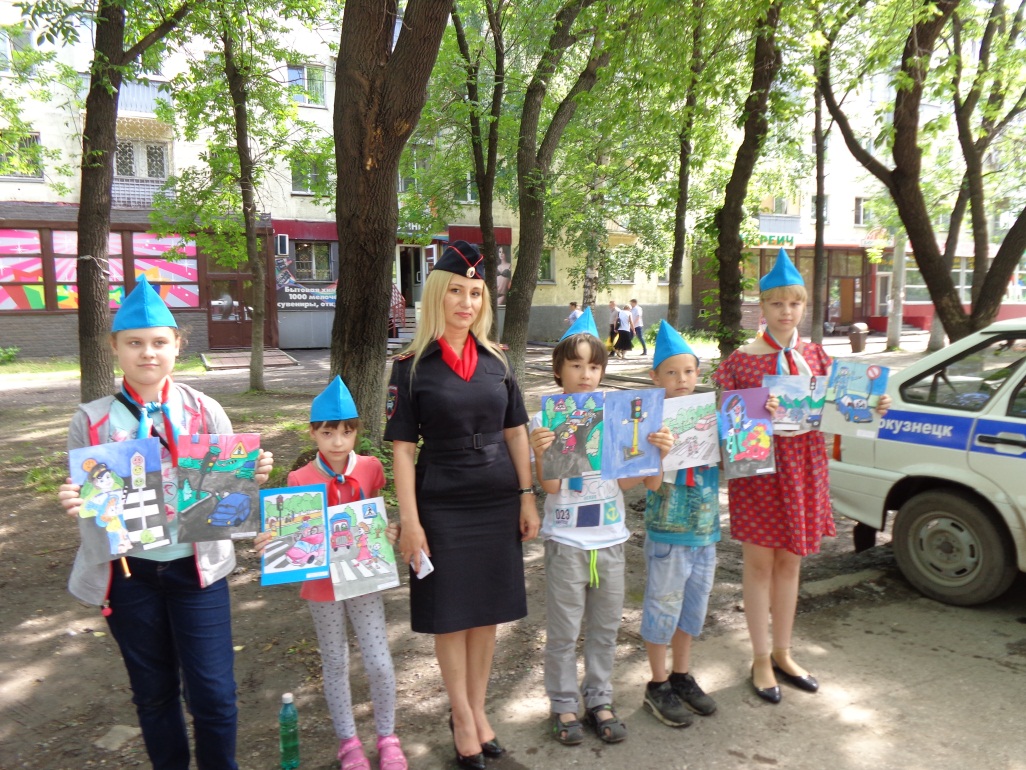 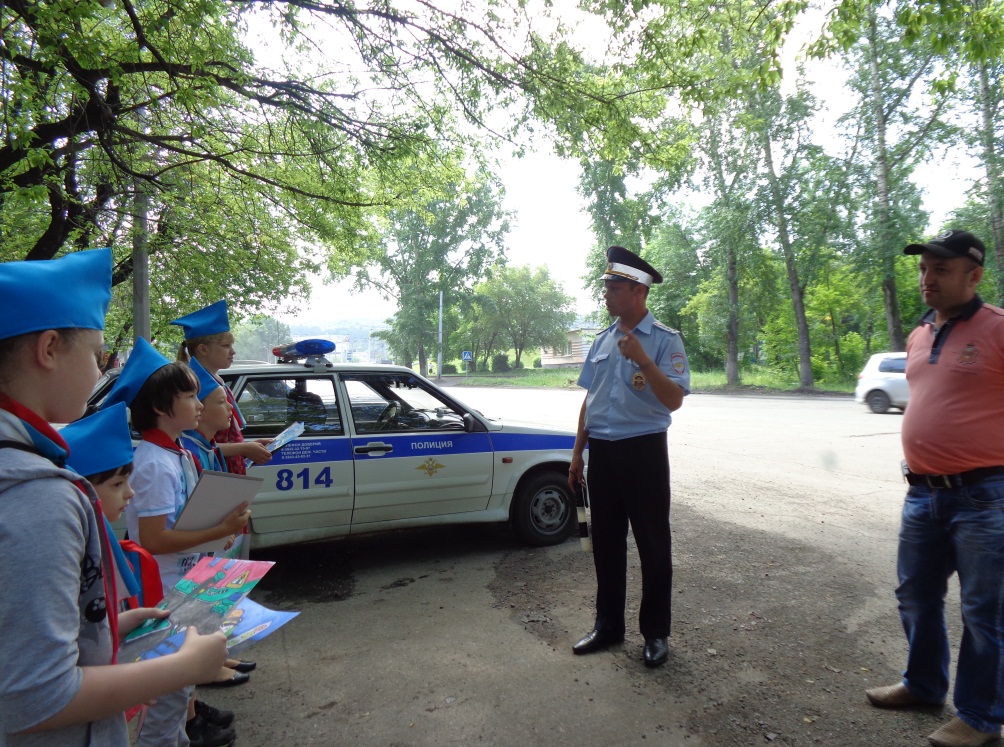 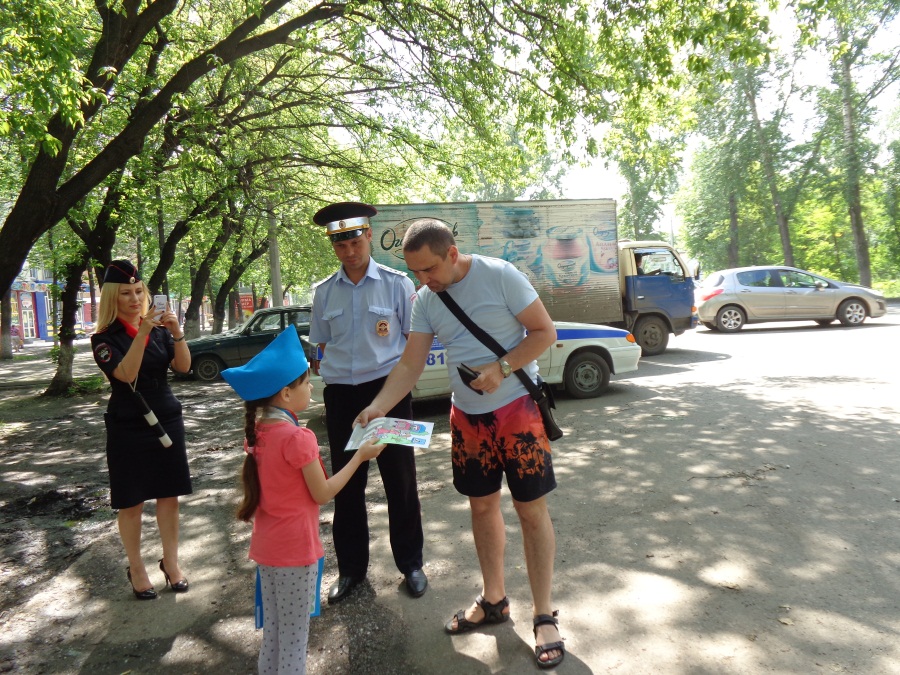 